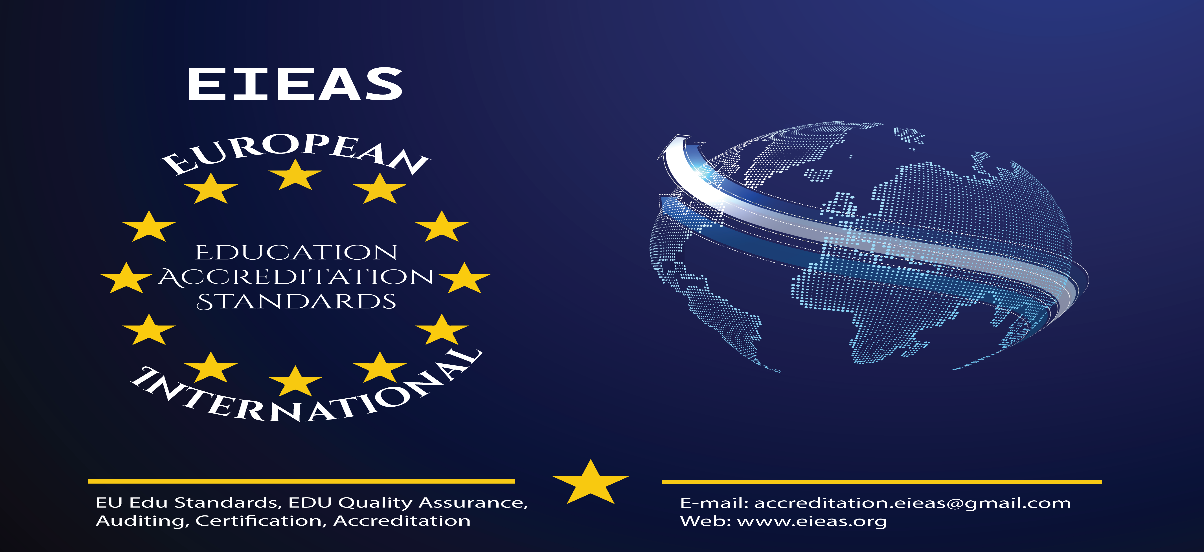 European International Higher Education Accreditation and Quality Assurance AgencyAPPLICATION FORM FOR ACCREDITATION(This form shall be completed, signed, stamped required to be submitted to the EIEAS Accreditation Committee Head for further processing and a copy is given to the applicant for confirmation)Program Accreditation – (For Existing Institution)Date applied: Day	Month	year	(Eth. Calendar)Background InformationName of Institution:  	Address: Location and Campus: 	Tel: Office	Mobile 	Fax:	E-mail:  	Responsible Contact Person:  	Designation: 	Tel: Office	Mobile 	Fax:	E-mail:  	Program Level: Undergraduate	GraduateProgram Level: Diploma [   ] , Advanced Diploma [   ] , Graduate Diploma [   ], Post Graduate Diploma [   ]Training Courses: Short Training Program [   ], Professional Training Program [   ]List of Training Programs applied for:    	ORList of programs applied for:    	Planned Mode of Delivery: Regular	DistanceDocuments Submitted upon ApplicationNote: For a new program, relevance should be proved through stakeholders’ consultation on which workshop proceeding should be presented. Otherwise, a need assessment is enough.Conditions of acceptance:Application shall be accepted conditionally only when all documents from 1-7 are submitted up on application and documents from 8-9 are submitted in the time as specified in the table above.As a failure to submit any one of the documents from 1-7 results in automatic rejection of the application, the Agency shall claim application fee.Evaluation shall not be processed and hence canceled if all the documents are not submitted in the prescribed time in (1): Consequently, the application fee will not be refunded under any circumstances.Presentation of all the (9) documents does not guarantee a qualification for field visit but Video conference call for the verification part may be arranged: A thorough screening shall be made and the respective institution will be informed formally to fulfill any missing requirements in 10 days as of the issuance day of the letter.EIEAS reserves the right to amend or update its terms & conditions time to time whenever required. Submitted by: Name -------------------------------------Date: (d/m/y)	/	/	Signature-------------Checked by: Name ----------------------------------Date: (d/m/y)	/	/	Signature----------------Official SealSl. No.Documents on requirementsSubmission statusSubmission statusRemarkSl. No.Documents on requirementsYesNoRemark1Application letter2Annual plan3Need assessment on the program(s) /workshop proceeding4Curriculum for program (s)One	curriculum	foreach program5Course materials/modules for distance delivered programsFor distance programs6Module writing, tutor training, tutoring manualsFor distance programs7Evidence on payment8Offices and program facilitiesCould be submitted after the 10 days – 20 days of this Program Application Submission9Academic and technical staff for the programCould be submitted after the 10 days – 20 days of this Program Application Submission